Étape 1 : vérification des connaissancesExercice 1 : vrai ou faux ? Exercice 2 : relier les bons éléments. Étape 2 : travail sur documentsExercice 1 : La mobilité sociale des hommesIllustrez par une donnée un cas de promotion sociale puis surlignez d’une couleur les différentes situations de promotion sociale.Illustrez par une donnée un cas de déclassement puis surlignez d’une autre couleur les différentes situations de déclassement.Illustrez par une donnée un cas de reproduction sociale puis surlignez d’une troisième couleur les différentes situations de reproduction sociale.Montrez, à l’aide de données chiffrées, que la mobilité des hommes est plutôt ascendante.Dans quels GSP, la reproduction apparaît-elle forte si l’on s’en tient à la lecture des données présentées dans cette table ?Montrez à l’aide d’un calcul de mobilité relative qu’un fils de cadre a 2,5 fois plus de chances de devenir cadre qu’un fils pris dans l’ensemble.Montrer maintenant à l’aide de calculs de mobilité relative que c’est chez les agriculteurs que la reproduction est la plus forte.Exercice 2 : La mobilité sociale des FemmesDocument 3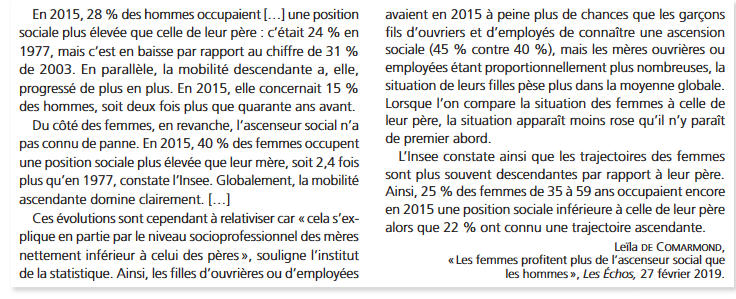 Quelle différence faites-vous entre les documents 1 et 2 ?Montrez, à partir des données des tables, que la mobilité des filles par rapport à leurs mères est plutôt ascendante.Montrez, à partir des données des tables, que la mobilité des filles par rapport à leurs pères est plutôt descendante.Comment peut-on expliquer cela ?Étape 3 : Tâche finaleRéalisez un texte à trous d’une dizaine de lignes concernant ce dossier. (Surlignez les mots qui constitueront les « trous » du texte)Quels sont les caractéristiques contemporaines et les facteurs de la mobilité sociale ?--L’analyse de la mobilité à travers les tables de mobilité-- Fichier d’activitésPropositionsVrai ou faux ?JustificationsDans les tables, la mobilité s’observe uniquement sous la diagonale.La reproduction sociale s’observe sur la diagonale d’une table de mobilité.La reproduction sociale est le fait que la position sociale soit identique d’une génération à la suivante.La mobilité des enfants des agriculteurs et des artisans, commerçants et chefs d’entreprise est difficile à analyser.La mobilité sociale se caractérise le plus souvent par des déplacements entre des positions sociales distantes, autrement dit par des trajectoires longues.La reproduction sociale correspond à l’immobilité sociale.Mobilité des fils par rapport à leurs pères●●Souvent descendanteMobilité des filles par rapport à leurs mères●●Souvent ascendanteMobilité des filles par rapport à leurs pères●●Souvent ascendanteDestinée sociale %Destinée sociale %Destinée sociale %Destinée sociale %Destinée sociale %Destinée sociale %Destinée sociale %Destinée sociale %Destinée sociale %Destinée sociale %GSP du filsGSP du filsGSP du pèreGSP du pèreGSP du pèreGSP du pèreGSP du pèreGSP du pèreGSP du pèreGSP du pèreGSP du filsGSP du filsAgri.ACCE*Cadre et PISProf. IntermédEmployéEmployéOuvrierEnsembleAgriculteurAgriculteur25,20,60,50,50,50,50,62,9ACCE*ACCE*7,521,210,68,27,57,58,710,3Cadre et PISCadre et PIS10,723,749,129,821,721,711,521,8PI**PI**15,322,323,531,027,327,322,323,6EmployéEmployé7,49,57,912,315,915,911,510,9OuvrierOuvrier34,022,78,518,327,227,245,430,5EnsembleEnsemble100,0100,0100,0100,0100,0100,0100,0100,0Champ : Hommes âgés de 40 à 59 ans ayant déjà exercé une activité professionnelleChamp : Hommes âgés de 40 à 59 ans ayant déjà exercé une activité professionnelleChamp : Hommes âgés de 40 à 59 ans ayant déjà exercé une activité professionnelleChamp : Hommes âgés de 40 à 59 ans ayant déjà exercé une activité professionnelleChamp : Hommes âgés de 40 à 59 ans ayant déjà exercé une activité professionnelleChamp : Hommes âgés de 40 à 59 ans ayant déjà exercé une activité professionnelleChamp : Hommes âgés de 40 à 59 ans ayant déjà exercé une activité professionnelleChamp : Hommes âgés de 40 à 59 ans ayant déjà exercé une activité professionnelleChamp : Hommes âgés de 40 à 59 ans ayant déjà exercé une activité professionnelleChamp : Hommes âgés de 40 à 59 ans ayant déjà exercé une activité professionnelleChamp : Hommes âgés de 40 à 59 ans ayant déjà exercé une activité professionnelleSource : INSEE, Enquête Emploi 2017, fichiers détails (variables utilisées : SEXE, AGE5, CSER, CSPP)Source : INSEE, Enquête Emploi 2017, fichiers détails (variables utilisées : SEXE, AGE5, CSER, CSPP)Source : INSEE, Enquête Emploi 2017, fichiers détails (variables utilisées : SEXE, AGE5, CSER, CSPP)Source : INSEE, Enquête Emploi 2017, fichiers détails (variables utilisées : SEXE, AGE5, CSER, CSPP)Source : INSEE, Enquête Emploi 2017, fichiers détails (variables utilisées : SEXE, AGE5, CSER, CSPP)Source : INSEE, Enquête Emploi 2017, fichiers détails (variables utilisées : SEXE, AGE5, CSER, CSPP)Source : INSEE, Enquête Emploi 2017, fichiers détails (variables utilisées : SEXE, AGE5, CSER, CSPP)Source : INSEE, Enquête Emploi 2017, fichiers détails (variables utilisées : SEXE, AGE5, CSER, CSPP)Source : INSEE, Enquête Emploi 2017, fichiers détails (variables utilisées : SEXE, AGE5, CSER, CSPP)Source : INSEE, Enquête Emploi 2017, fichiers détails (variables utilisées : SEXE, AGE5, CSER, CSPP)Source : INSEE, Enquête Emploi 2017, fichiers détails (variables utilisées : SEXE, AGE5, CSER, CSPP)ACCE*Artisans, Commerçants et Chefs d'EntreprisesArtisans, Commerçants et Chefs d'EntreprisesArtisans, Commerçants et Chefs d'EntreprisesArtisans, Commerçants et Chefs d'EntreprisesArtisans, Commerçants et Chefs d'EntreprisesArtisans, Commerçants et Chefs d'EntreprisesPI**Professions IntermédiairesProfessions IntermédiairesProfessions IntermédiairesProfessions IntermédiairesProfessions IntermédiairesProfessions IntermédiairesDocument 1 : Destinée sociale %Document 1 : Destinée sociale %Document 1 : Destinée sociale %Document 1 : Destinée sociale %Document 1 : Destinée sociale %Document 1 : Destinée sociale %Document 1 : Destinée sociale %Document 1 : Destinée sociale %Document 1 : Destinée sociale %GSP de la filleGSP de la mèreGSP de la mèreGSP de la mèreGSP de la mèreGSP de la mèreGSP de la mèreGSP de la mèreGSP de la mèreGSP de la filleAgri.ACCE*Cadre et PISProf. IntermédEmployéOuvrierEnsembleEnsembleAgriculteur8,10,40,20,30,50,81,21,2ACCE*4,39,86,04,24,14,04,74,7Cadre et PIS8,117,040,730,713,57,816,816,8PI**22,624,834,237,426,920,727,527,5Employé45,041,016,824,046,750,941,241,2Ouvrier11,97,02,13,48,315,88,58,5Ensemble100,0100,0100,0100,0100,0100,0100,0100,0Champ : femmes âgés de 40 à 59 ans ayant déjà exercé une activité professionnelle Champ : femmes âgés de 40 à 59 ans ayant déjà exercé une activité professionnelle Champ : femmes âgés de 40 à 59 ans ayant déjà exercé une activité professionnelle Champ : femmes âgés de 40 à 59 ans ayant déjà exercé une activité professionnelle Champ : femmes âgés de 40 à 59 ans ayant déjà exercé une activité professionnelle Champ : femmes âgés de 40 à 59 ans ayant déjà exercé une activité professionnelle Champ : femmes âgés de 40 à 59 ans ayant déjà exercé une activité professionnelle Champ : femmes âgés de 40 à 59 ans ayant déjà exercé une activité professionnelle Source : INSEE, Enquête Emploi 2017, fichiers détails (variables utilisées : SEXE, AGE5, CSER, CSPM)Source : INSEE, Enquête Emploi 2017, fichiers détails (variables utilisées : SEXE, AGE5, CSER, CSPM)Source : INSEE, Enquête Emploi 2017, fichiers détails (variables utilisées : SEXE, AGE5, CSER, CSPM)Source : INSEE, Enquête Emploi 2017, fichiers détails (variables utilisées : SEXE, AGE5, CSER, CSPM)Source : INSEE, Enquête Emploi 2017, fichiers détails (variables utilisées : SEXE, AGE5, CSER, CSPM)Source : INSEE, Enquête Emploi 2017, fichiers détails (variables utilisées : SEXE, AGE5, CSER, CSPM)Source : INSEE, Enquête Emploi 2017, fichiers détails (variables utilisées : SEXE, AGE5, CSER, CSPM)Source : INSEE, Enquête Emploi 2017, fichiers détails (variables utilisées : SEXE, AGE5, CSER, CSPM)Source : INSEE, Enquête Emploi 2017, fichiers détails (variables utilisées : SEXE, AGE5, CSER, CSPM)Source : INSEE, Enquête Emploi 2017, fichiers détails (variables utilisées : SEXE, AGE5, CSER, CSPM)Source : INSEE, Enquête Emploi 2017, fichiers détails (variables utilisées : SEXE, AGE5, CSER, CSPM)Document 2 : Destinée sociale %Document 2 : Destinée sociale %Document 2 : Destinée sociale %Document 2 : Destinée sociale %Document 2 : Destinée sociale %Document 2 : Destinée sociale %Document 2 : Destinée sociale %Document 2 : Destinée sociale %Document 2 : Destinée sociale %GSP de la filleGSP du pèreGSP du pèreGSP du pèreGSP du pèreGSP du pèreGSP du pèreGSP du pèreGSP du pèreGSP de la filleAgri.ACCE*Cadre et PISProf. IntermédEmployéOuvrierEnsembleEnsembleAgriculteur6,40,60,40,30,60,71,11,1ACCE*4,78,14,94,34,33,64,74,7Cadre et PIS8,916,538,120,011,57,315,315,3PI**22,427,131,934,126,420,125,625,6Employé45,739,822,436,048,254,143,743,7Ouvrier11,87,92,35,49,014,29,69,6Ensemble100,0100,0100,0100,0100,0100,0100,0100,0Champ : femmes âgés de 40 à 59 ans ayant déjà exercé une activité professionnelle Champ : femmes âgés de 40 à 59 ans ayant déjà exercé une activité professionnelle Champ : femmes âgés de 40 à 59 ans ayant déjà exercé une activité professionnelle Champ : femmes âgés de 40 à 59 ans ayant déjà exercé une activité professionnelle Champ : femmes âgés de 40 à 59 ans ayant déjà exercé une activité professionnelle Champ : femmes âgés de 40 à 59 ans ayant déjà exercé une activité professionnelle Champ : femmes âgés de 40 à 59 ans ayant déjà exercé une activité professionnelle Champ : femmes âgés de 40 à 59 ans ayant déjà exercé une activité professionnelle Source : INSEE, Enquête Emploi 2017, fichiers détails (variables utilisées : SEXE, AGE5, CSER, CSPP)Source : INSEE, Enquête Emploi 2017, fichiers détails (variables utilisées : SEXE, AGE5, CSER, CSPP)Source : INSEE, Enquête Emploi 2017, fichiers détails (variables utilisées : SEXE, AGE5, CSER, CSPP)Source : INSEE, Enquête Emploi 2017, fichiers détails (variables utilisées : SEXE, AGE5, CSER, CSPP)Source : INSEE, Enquête Emploi 2017, fichiers détails (variables utilisées : SEXE, AGE5, CSER, CSPP)Source : INSEE, Enquête Emploi 2017, fichiers détails (variables utilisées : SEXE, AGE5, CSER, CSPP)Source : INSEE, Enquête Emploi 2017, fichiers détails (variables utilisées : SEXE, AGE5, CSER, CSPP)Source : INSEE, Enquête Emploi 2017, fichiers détails (variables utilisées : SEXE, AGE5, CSER, CSPP)Source : INSEE, Enquête Emploi 2017, fichiers détails (variables utilisées : SEXE, AGE5, CSER, CSPP)Source : INSEE, Enquête Emploi 2017, fichiers détails (variables utilisées : SEXE, AGE5, CSER, CSPP)Source : INSEE, Enquête Emploi 2017, fichiers détails (variables utilisées : SEXE, AGE5, CSER, CSPP)